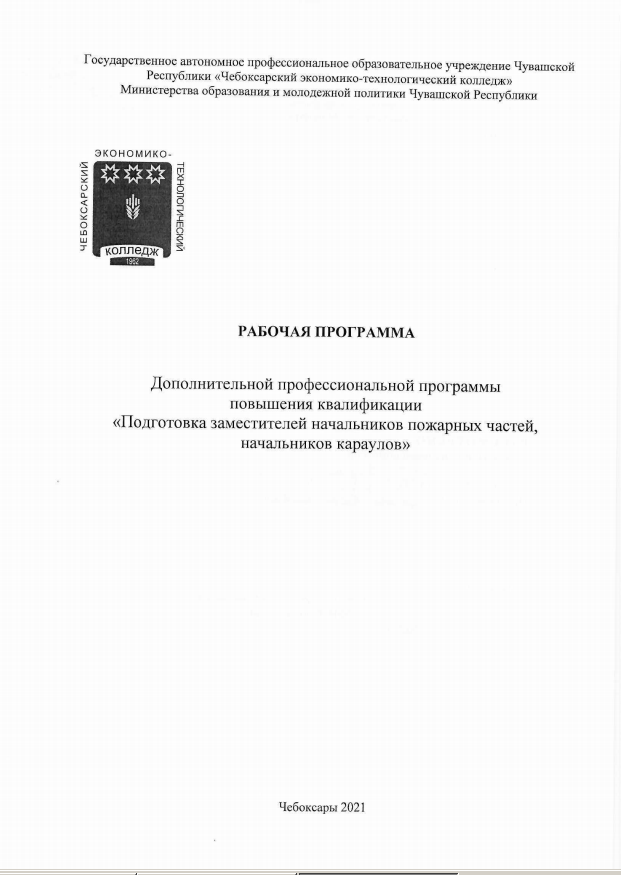 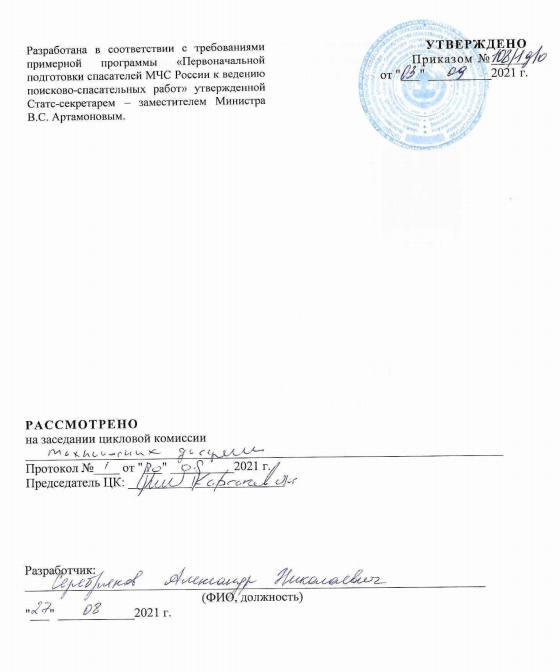 ВВЕДЕНИЕНастоящая рабочая программа разработана на кафедре Пожарной Тактики и Службы Академии ГПС МЧС России и определяют содержание обучения на специальных курсах повышения квалификации лиц младшего начальствующего состава ФПС, ГПС МЧС России, проходящих службу в должности начальника караула подразделений ФПС, ГПС.Слушатели за время обучения на данных курсах получают объем знаний и навыков, необходимый для выполнения обязанностей по должности начальника караула.Формы и методы проведения занятий определяются образовательным учреждением самостоятельно, исходя из содержания темы, наличия учебно-методической базы и опыта работы слушателей. К проведению теоретических и практических занятий могут привлекаться сотрудники, практические работники и специалисты других министерств, ведомств и учебных заведений.В качестве активных форм и методов обучения целесообразно применять такие, как деловые игры, групповые упреждения, анализ конкретных ситуаций, семинары по обмену опытом и семинары-дискуссии, занятия в подразделениях ФПС и другие.Рабочая программа ориентирует слушателей на формирование теоретических и практических навыков для решения профессиональных задач, творческого подхода в совершенствовании комплекса мероприятий для обеспечения эффективной работы подразделений пожарной охраны МЧС России.Образовательным учреждениям предоставлено право вносить изменения и дополнения в тематические планы и содержание тем в объеме часов, указанных в учебном плане, исходя из уровня профессиональной подготовки слушателей, территориальных, демографических и климатических условий. При этом необходимо своевременно вносить коррективы в содержание программной документации и учебно-тематические материалы, связанные с изменением действующего законодательства, принятием новых ведомственных нормативных правовых актов, внедрением передовых форм и методов работы подразделений Государственной противопожарной службы, последних достижений в области обеспечения пожарной безопасности.При организации и проведении занятий необходимо руководствоваться методическими рекомендациями, изложенными в Программе подготовки личного состава подразделений ГПС МЧС России, утвержденной руководством МЧС России 29.12.2003 г., с изменениями, внесенными указанием МЧС России от 21.05.2004 г. № 13-1560-18.Практические занятия должны проводиться, как правило, двумя преподавателями.Для лучшего усвоения теоретического материала целесообразно практические занятия по некоторым дисциплинам проводить комплексно, развивая межцикловые связи учебных предметов.Обучение начинается с инструктажа по правилам охраны труда с записью в соответствующем журнале.Для закрепления и углубления знаний программного материала во внеурочное время рекомендуется проводить разборы крупных пожаров, теоретические конференции, тематические вечера, демонстрировать учебные фильмы, организовывать встречи и выступления практических работников Государственной противопожарной службы.Продолжительность учебных занятий 6 часов в день – при 6-дневной рабочей неделе, 8 часов в день – при 5 - дневной рабочей неделе.Учебный планЦель: подготовка квалифицированных специалистов пожарной охраны,	 обладающих теоретическими знаниями и практическими навыками по	 вопросам управления караулом и тактики тушения пожаров на различных объектах.												Категория слушателей: Начальник караула						Продолжительность обучения 	72 часа (час., нед., мес.,)Форма обучения с отрывом от работыРежим занятий 	6 -8	 часов ( часов в день)Учебно-тематический планЦель: подготовка квалифицированных специалистов пожарной охраны,	 обладающих теоретическими знаниями и практическими навыками по	 вопросам управления караулом и тактики тушения пожаров на различных объектах.												Категория слушателей: Начальник караула						Продолжительность обучения 	72	 часа (час., нед., мес.,)Форма обучения с отрывом от работыРежим занятий 	6 -8	 часов ( часов в день)Раздел 1 Охрана трудаТема 1.1 Условия труда пожарных.(Лекции 2 часа)Вредные вещества. Классификация вредных веществ, применяемых в ГПС МЧС Россиии образующихся на пожарах. Предельно-допустимая концентрация. Воздействие вредных веществ на человека.Факторы, формирующие условия труда пожарных. Отличие труда работников пожарной охраны от работников промышленного производства, сферы обслуживания и других областей человеческой деятельности Характерные опасные и вредные факторы, воздействующие на пожарных.Тяжесть труда пожарных. Оценка условий труда.Тема 1.2 Обеспечение безопасных условий труда в ГПС МЧС России.(Лекции 2 часа)Требования безопасности при несении караульной службы.Техника безопасности при ведении боевых действий: выезд и следование на пожар, разведка пожара, спасание людей, боевое развёртывание, ликвидация горения, выполнение специальных работ на пожаре, сбор и возвращение в подразделение.Охрана труда при обучении пожарных. Тренировки газодымозащитников. Тренировки на огневой полосе психологической подготовки пожарных.Требования безопасности, предъявляемые к пожарной технике, пожарно-техническому вооружению и объектам пожарной охраны.Раздел 2 Пожарно-профилактическая подготовка. Пожарная профилактика на объектах и в населенных пунктах.Тема 2.1 Строительные материалы, их свойства, классификация по пожарной опасности.(Лекции 2 часа)Значение строительных материалов в обеспечении пожарной безопасности зданий и сооружений.Перспективы развития промышленности строительных материалов.Классификация строительных материалов по пожарной опасности: горючесть, дымообразующая способность, токсичность, распространение пламени, воспламеняемость.Современные строительные материалы и их свойства.Пожароопасные свойства стеновых, теплоизоляционных, звукоизоляционных, отделочных, облицовочных, кровельных, гидроизоляционных строительных материалов и материалов для полов.Методы испытания строительных материалов на возгораемость. Технические решения по снижению пожарной опасности строительных материалов.Тема 2.2 Огнестойкость зданий и сооружений.(Лекции 2 часа)Виды и особенности современного строительства.Классификация зданий по назначению, огнестойкости, этажности.Основные элементы зданий и их назначение. Конструктивные схемы зданий.Понятия: степень огнестойкости здания; предел огнестойкости строительных конструкций; признаки предельных состояний; класс конструктивной пожарной опасности строительных конструкций и зданий; классы функциональной пожарной опасности. Предел огнестойкости.Требуемая и фактическая степени огнестойкости здания, необходимость их определения.Поведение строительных конструкций при пожаре.Основные технические средства, ограничивающие распространение пожара.Противопожарные преграды. Назначение и виды противопожарных преград. Требования, предъявляемые к ним.Тема 2.3 Пожарная безопасность зданий, производственных объектов и технологических процессов.(Лекции 4 часа, Практические занятия 4 часа)Пожарная опасность объектов торговли и складов. Особенности пожарной опасности высокостеллажных механизированных складов. Противопожарный режим на объектах торговли и в складах.Характеристика пожарной опасности зданий для проживания людей. Основные причины пожаров в жилых зданиях и общежитиях, гостиницах.Противопожарные требования при эксплуатации жилых помещений, чердаков и подвалов.Характеристика пожарной опасности общественных зданий. Организационные мероприятия, обеспечивающие пожарную безопасность при эксплуатации общественных зданий:учебных и дошкольных учреждений;лечебно-профилактических учреждений;культурно-зрелищных учреждений;музеев, выставок, памятников истории и зодчества.Пожарная безопасность при проведении огневых работ.Пожарная безопасность при хранении нефти и нефтепродуктов.Пожарная безопасность производств, связанных с обращением горючих  газов.Пожарная безопасность производств, связанных с выделением горючих пылей и волокон.Практическое занятие: Оперативно-тактическое изучение здания или сооружения.Раздел 3 Пожарная техника и аварийно-спасательное оборудование, связь, противопожарное водоснабжение.Тема 3.1 Газодымозащитная служба(Лекции 4 часа, Практические занятия 4 часа)Порядок постановки в боевой расчет вновь поступивших СИЗОД, их закрепление и содержание на пожарных автомобилях.Методика проведения расчетов параметров работы в СИЗОД.Порядок тренировки газодымозащитников в теплодымокамере и на чистом воздухе. Особенности ведения боевых действий в СИЗОД при тушении пожаров.Практическое занятие: Возможные повреждения во время работы: прекращение подачи кислорода, воздуха. Нарушении постоянной подачи, утечка через неплотности, разрыв шланга выносного манометра, отказ в работе лёгочного автомата, звукового сигнала, предохранительного клапана дыхательного мешка, увеличение сопротивления вдоху и выдоху, повреждение маски и дыхательных клапанов. Срабатывание предохранительного редуктора. Признаки повреждений, действия пожарных при их обнаружении. Устранение повреждений. Практическая отработка способов устранения неисправностей СИЗОД.Тема 3.2 Пожарная техника и оборудование(Лекции 4 часа, Практические занятия 4 часа)Работа насосно-рукавных систем. Организация связи пожарной охраны. Приборы и аппараты пенного тушения. Основные и специальные пожарные автомобили. Механизированный пожарный и аварийно-спасательный инструмент.Практическое занятие: Правила и способы работы с имеющимся механизированным и аварийно-спасательным инструментом.Раздел 4 Пожарно-тактическая подготовка. Организация тушения пожаров и проведения аварийно-спасательных работ.Тема 4.1 Особенности ведения боевых действий по тушению пожаров и проведение аварийно-спасательных работ на различных объектах(Лекции 4 часа, Практические занятия 6 часов)Особенности ведения боевых действий по тушению пожаров в жилых и общественных зданиях, объектах нефтехимии, энергетических объектах, предприятиях деревообрабатывающей, целлюлозно-бумажной и текстильной промышленности, металлургических и машиностроительных предприятиях, холодильниках, объектах торговли и в складах, транспорте, на открытой местности, в сельской местности и проведение аварийно-спасательных работ.Практическое занятие: Оперативно-тактическое изучение объекта с решением пожарно-тактической задачи.Тема 4.2 Пожарно-тактическая подготовка(Лекции 4 часа, Практические занятия 6 часов)Пожарно-тактическая подготовка личного состава территориальных органов федерального органа исполнительной власти и подразделений ГПС МЧС России. Организация защиты личного состава от оружия массового поражения.Практическое занятие: Деловая игра по отработке обязанностей первого руководителя тушения пожара и начальника тыла.Раздел 5 Пожарно-строевая и физическая подготовка.Тема 5.1 Основы методики обучения личного состава приемам работы с пожарной техникой и оборудованием. Инструкторско-методическая подготовка командира отделения(Лекции 6 часов, Практические занятия 6 часов)Основные методические принципы, которые должны соблюдаться в процессе занятий по пожарно-строевой подготовке.Порядок подготовки к занятиям по ПСП командира отделения и методика их проведения.Инструкторско-методические занятия с целью научить, тренировать и принять зачёт.Методика отработки нормативов по ПСП.Порядок составления план-конспекта для проведения занятий.Практическое занятие. Показательные занятия с личным составом отделения по отработке нормативов ПСП.Тема 5.2 Основы методики физической подготовки. Гимнастика. Легкая атлетика.(Лекции 6 часов, Практические занятия 6 часов)Значение физической подготовки сотрудников в обеспечение боеспособности пожарных подразделений.Методика проведения занятий по физической подготовке в дежурном карауле пожарной части.Основные нормативы для определения уровня физической подготовленности сотрудников.Практические занятия. Тренировка и выполнение основных нормативов по физической подготовке. ПЕРЕЧЕНЬвопросов для подготовки к зачётуВредные вещества. Классификация вредных веществ, образующихся на пожарах.Воздействие вредных веществ на человека.Факторы, формирующие условия труда пожарных.Характерные опасные и вредные факторы, воздействующие на пожарных.Требования безопасности при несении караульной службы.Техника безопасности при ведении боевых действий.Охрана труда при обучении пожарных.Техника безопасности при тренировке на огневой полосе психологической подготовки пожарных.Требования безопасности, предъявляемые к пожарной техникеТребования безопасности, предъявляемые к пожарно-техническому вооружению и объектам пожарной охраны.Виды и основные задачи пожарной охраныЛичный состав пожарной охраныГарантии правовой и социальной защиты личного состава пожарной охраныГраницы обслуживания и выездов подразделений пожарной охраныПорядок привлечения сил и средств подразделений пожарной охраны к тушению пожаровНештатные службы пожарной охраныДолжностные лица пожарной охраны, их права обязанности и праваРазмещение личного состава и техникиВнутренний распорядокПорядок приведения караула в боеготовность после возвращения с пожара или пожарно-тактических занятийДопуск в служебные помещенияПорядок смены карауловВнутренний нарядНазначение внутреннего наряда, его составОбязанности лиц внутреннего нарядаДокументы службы дежурного караулаПорядок составления и введения оперативной документации в караулахПостовая и дозорная служба на охраняемом объектеОрганизация пожарно-профилактического обслуживания личным составом дежурного караулаКонтроль противопожарного состояния объекта, проведения огневых и других пожаровзрывоопасных работВзаимодействие со службами жизнеобеспечения объектаОсобенности несения службы в праздничные и выходные дниДокументы, регламентирующие деятельность поисково-спасательных формированийФункциональные обязанности спасателя при несении службы в составе дежурной сменыФормы и задачи профессиональной подготовкиМетодика проведения занятийСпециальное первоначальное обучениеПрофессиональная подготовка: цели, задачи, контроль и оценка подготовкиМетодика подготовки к проведению занятияПодготовка и составление план-конспекта для проведения занятий с подчиненным личным составомЗначение строительных материалов в обеспечении пожарной безопасности зданий и сооруженийКлассификация строительных материалов по пожарной опасностиПожароопасные свойства строительных материалов на возгораемостьПожарная опасность объектов торговли и складовПротивопожарный режим на объектах торговли в сладахОсновные причины пожаров в жилых зданиях и общежитиях, гостиницахХарактеристика пожарной опасности общественных зданийФакторы, характеризующие взрывопожарную опасность технологического процессаКатегории помещений и зданий по взрывной, взрывопожарной опасностиПожарная безопасность при проведении огневых работПожарная безопасность при хранении нефти и нефтепродуктовПожарная безопасность производств, связанных с обращением горючих газовПожарная безопасность производств, связанных с выделением горючих пылей и волоконРасчет контрольного давления кислорода (воздуха)Расчет времени работы звена ГЗДС у очага пожараРасчет общего времени работы в непригодной для дыхания средеСпособы защиты органов дыхания от воздействия продуктов сгоранияКлассификация и типы кислородных изолирующих противогазов и дыхательных аппаратов со сжатым воздухомОсобенности устройства и принципы работы изолирующих противогазовОсобенности устройства и принципы работы воздушных дыхательных аппаратовБоевая проверка. Назначение проверки и сроки проведенияПроверка № 1. Назначение и сроки проведенияПроверка № 2. Назначение и сроки проведенияПорядок оказания помощи пострадавшим при работе в задымлении или загазованных помещенияхНазначение теплодымокамеры и требования предъявляемые к нейПомещение теплодымокамеры, конструктивные особенности и планировкаТребования Правил охраны труда при проведении занятий в СИЗОДПорядок эвакуации пострадавших из зоны задымленияЗвенья ГЗДС. Порядок их формирования, численность, руководствоОбеспечение работы постов безопасности, контрольно-пропускных пунктовВиды спасательных устройств и средств, их назначениеПорядок и сроки испытания спасательных устройств и средствМеры безопасности при работе со спасательными устройствами и средствамиКлассификация огнетушителей. Назначение, устройство, область применения.Техника безопасности при использовании огнетушителейПорядок испытания всасывающих, напорно-всасывающих рукавовУчет работы рукавов, проведение ремонта, порядок списанияОсновные пожарные автомобили общего и целевого примененияНазначение и общее устройство автонасосов и автоцистернСхемы насосных установок и их сравнительная характеристикаТабельная положенность и размещение пожарного оборудования на автонасосах и автоцистернаяСпециальные пожарные автомобилиАвтомобили вспомогательные и приспособленные для тушенияПожарные автолестницы. Их назначение, устройство и технические характеристикиАварийно-спасательные автомибили. Назначение, устройствоОпределение, общее устройство, принцип действия и сравнительная характеристика простейших насосовПожарный гидроэлеватор Г-600, принцип действия, техническая характеристика, порядок использованияКлассификация центробежных насосов и их применение в пожарной охранеУстройство, принцип действия, техническая характеристика центробежного насоса ПН-40 УАТехника безопасности при работе с центробежными насосамиИспытание насосов на герметичность и производительностьКонтроль технического состояния и организации эксплуатации пожарных автомобилейПланирование, виды и переодичность технического обслуживанияПосты технического обслуживания.Планирование ремонта пожарных автомобилей. Виды и методы ремонтаУчебно-отчетная документация на пожарные автомобили, порядок ее веденияТехника безопасности при проведении технического обслуживания и ремонта пожарных автомобилейРемонт и испытание пожарно-технического оборудования. Оформление документацииОбщая характеристика открытых и подземных водоисточниковНаружная водопроводная сеть. Назначение и видыНазначение, классификация и устройство внутренних водопроводовПротивопожарное водоснабжение высотных зданийПожарные краны, их размещение, оборудование и расстановкаУстройство и способы забора воды из водоема пожарной техникой. Эксплуатация водоемов.Автоматические и ручные пожарные извещатели. Назначение, область применения, классификацияНазначение, область применения, устройство приемных станций пожарной сигнализацииНазначение, область применения и устройство автоматических систем противопожарной защиты (АСПЗ) зданий повышенной этажностиНазначение, классификация область применения установок водяного и пенного пожаротушенияСпринклерные и дренчерные установки пожаротушения, их виды, схемы, принципы действияНазначение, область применения, классификация и общие требования норм и правил к эксплуатации установок газового, аэрозольного, парового и порошкового тушения.Организация связи на пожареНазначение и основные задачи пунктов связи пожарной охраныПринцип работы радиостанцийОрганизация радиосвязи пожарной охраны основные правила ведения радиообменаОсновные элементы конструкции пожарного автомобиля. Руководящие документы, предъявляющие требования к конструкции пожарного автомобиляДвигатели пожарных автомобилей. Внешняя скоростная характеристика двигателяТрансмиссии пожарных автомобилей. Их назначение и классификация. Основные параметры трансмиссии. Приведите примеры трансмиссии пожарных автомобилейТребования, предъявляемые к компоновке пожарного автомобиля и размещению ПТВПожарные насосы. Их характеристики. Проанализируйте совместную работу насоса и рукавной линииПроверка технического состояния насосов (периодичность, параметры проверки)Водопойные коммуникации пожарных автомобилей: назначение, устройство, принцип работы. Начертите принципиальную схему водопенных коммуникаций для пожарной автоцистерныТемпература самовоспламенения и факторы, влияющие на ее изменениеСамовозгораниеКлассификация пожароопасных веществКлассификация пожаров. Определение пожараОсновные параметры пожара. Газообмен на пожараСпособы прекращения горения с помощью различных огнетушащих веществСилы и средства пожарной охраныТактические возможности отделений на основных и специальных пожарных автомобиляхПорядок осуществления выезда пожарных подразделений. Следование к месту вызова (пожара)Требования безопасности при выезде и следовании к месту вызова (пожара)Цель и задачи разведки пожараОрганизация разведки и ее проведениеТехника безопасности при проведении разведки пожараПорядок и способы отыскания людей в задымленных помещениях и спасения ихТребования охраны труда при спасении людей на пожареОсобенности боевых действий при недостатке сил и средств первых прибывших подразделенийДействия подразделений после ликвидации пожараОпределения решающего направления в процессе организации тушения пожараВскрытие и разборка строительных конструкций на пожаре. Требования охраны труда.Защита и эвакуация материальных ценностей на пожаре. Требования охраны труда.Порядок применения и рациональность схемы использования дымонасосовОсновные принципы управления боевыми действиями подразделений на пожареРуководитель тушения пожара. Его права и обязанности по прибытию на пожарДействия начальника караула по прибытию на пожар первымОперативный штаб тушения пожара. Состав и основные задачи на пожареТыл на пожаре и его назначениеБоевые участки на пожаре. Принцип их созданияСвязь и освещение на пожаре. Виды связи, средства связи и освещенияМетодика расчета сил и средств для тушения пожаров. Необходимость расчетаОперативные карточки тушения пожаров. Назначение, содержание, порядок отработкиПланы тушения пожаров. Назначение, содержание, порядок отработки, корректировки и использованияОсобенности развития тушения пожаров в зданиях (подвалах, эажах, чердачных помещениях)Способы подачи средств тушения, прокладки рукавных линий на высотыНазначение и задачи ПСПМесто ПСП в боевой подготовке личного состава ГПС МЧС РоссииОрганизация и методика проведения занятий по ПСПОсновные требования, предъявляемые к командирам, проводящим занятия по ПСПОсновные методические принципы, используемые при проведении занятий по ПСПОсновные руководящие документы по организации и службы и подготовки газодымозащитниковПорядок организации подготовки газодымозащитников ГПС МЧС РоссииПервоначальная подготовка газодымозащитников. Задачи, порядок организации и содержания подготовкиПодготовка газодымозащитников. Задачи обучения. Организация подготовки и ее проведения. Документы планирования подготовкиСпециальная подготовка газодымозащитников. Задача подготовки ее организацииОсобенности подготовки мастеров баз ГЗДС, лиц для работы с сосудами, находящимися под высоким давлениемОсновные цели и задачи тренировок газодымозащитников. Периодичность тренировок. Порядок организации и проведения занятий с газодымозащитниками на открытом воздухе и в ТДКЧастота сердечных сокращений (ЧСС). Понятия ЧСС. Зависимость ЧСС и потребления кислорода от степени тяжести работы. Самоконтроль за ЧСС. Критерии предельной физической нагрузкиКонтроль за уровнем адаптации к физическим нагрузкам газодымозащитников в условиях теплового воздействия. Методика оценкиУровень физической работоспособности газодымозащитника. Методика определения. Показателей физической работоспособностиОхрана труда при проведении тренировок газодымозащитниковДеятельность ГДЗС. Понятие и основные направления деятельностиЭксплуатация СИЗОД. Понятия и основные формы эксплуатацииТехническое обслуживание СИЗОД. Понятия, составные части ТОРемонт СИЗОД. Назначение, определение и порядок организации ремонтаСодержание СИЗОД на базах и контрольных постах ГДЗСОбеспечение работы базы ГДЗС и ее сущность. Требования к помещениям и оборудованию базы ГДЗСОсновные документы, регламентирующие работу баз КП ГДЗССлужебная документация баз и КП ГДЗСНазначение, схема работы и основные ТТХ ДАСВНазначение, схема работы и основные ТТХ ДАСКНазначение, периодичность и порядок приведения проверки №1 ДАСК. Кем проводитьсяНазначение, периодичность и порядок приведения проверки №2 ДАСК. Кем проводитьсяНазначение, периодичность и порядок приведения боевой проверки ДАСК. Кем проводитьсяНазначение, периодичность и порядок приведения проверки №1 ДАСВ. Кем проводитьсяНазначение, периодичность и порядок приведения проверки №2 ДАСВ. Кем проводитьсяРекомендуемая литература:1.Конституция Российской Федерации (принята на всенародном голосовании 12.12.1993г.) (с учетом поправок, внесенных законами РФ от30.12.2008 №6-ФКЗ, от30.12.2008 №7-ФКЗ);2. Федеральный закон «О пожарной безопасности» от 21 декабря 1994 года №69-ФЗ, (принят Государственной думой 18 ноября 1994 года) (в ред. Федеральных законов от 22.07.2008 №137-ФЗ);3. Федеральный закон от 22.07.2008г. № 123-ФЗ «Технический регламент о требованиях пожарной безопасности»;4. Федеральный закон «Гражданский процессуальный кодекс Российской Федерации» от 14 ноября 2002 года №128-ФЗ (принято Государственной Думой 23 октября 2002 года, одобрен Советом Федерации 30 октября 2002 года) (в ред. Федеральных законов от 25.11.2008 №223-ФЗ.);5. Гражданский кодекс Российской Федерации (Части первая) от 30.11.1994 №51-ФЗ (принят ГД ФС РФ 21.10.1994) (ред. от 09.02.2009г.)6. Гражданский кодекс Российской Федерации (части вторая) от 26.01.1996 №14-ФЗ (принят ГД ФС РФ 22.12.1995) (ред. от 09.04.2009г.)7. Гражданский кодекс Российской Федерации (части третья) от 26.11.2001 №146-ФЗ (принят ГД ФС РФ 01.11.2006) (ред. от 30.06.2008г.)8. Закон Российской Федерации «О пенсионном обеспечении лиц, проходивших военную службу, службу в органах внутренних дел, государственной противопожарной службе, органах по контролю за оборотом наркотических средств и психотропных веществ, учреждениях и органах уголовно-исполнительной системы, и их семей» от 12 февраля 1993 года №4468-1 (в ред. Федеральных законов от 22.07.2008 №156-ФЗ)9. Трудовой кодекс Российской Федерации от 30 декабря 2001 года №197-ФЗ (Принят Государственной Думой 21 декабря 2001 года, одобрен Советом Федерации 26 декабря 2001 года) (в ред. Федеральных законов от 30.12.2008 №313-ФЗ)10. Федеральный закон Российской Федерации «О внесении изменений в законодательные акты Российской Федерации и признании утратившими силу некоторых законодательных актов Российской Федерации в связи с принятием федеральных законов «О внесении изменений и дополнений в федеральный закон «Об общих принципах организации законодательных (представительных) и исполнительных органов государственной власти субъектов Российской Федерации» и «Об общих принципах организации местного самоуправления в Российской Федерации» от 22 августа 2004 года №122-ФЗ (принят Государственной Думой 5 августа 2004 года, одобрен Советом Федерации 8 августа 2004 года) (в ред. Федеральных законов от 30.12.2008 №313-ФЗ)11. Указ Президента Российской Федерации «Вопросы Министерства Российской Федерации по делам гражданской обороны, чрезвычайным ситуациям и ликвидации последствий стихийных бедствий» от 11 июля 2004 года №868 (в ред. Указов Президента РФ от 17.11.2008 №1625)12. «Положение о Министерстве Российской Федерации по делам гражданской обороны, чрезвычайным ситуациям и ликвидации последствий стихийных бедствий» Утверждено Указом Президента Российской Федерации от 11 июля 2004 года №868 (в ред. Указов Президента РФ от 17.11.2008 №1625)13. Указ Президента Российской Федерации «О совершенствовании государственного управления в области пожарной безопасности» от 9 ноября 2001 года №1309 (в ред. Указов Президента РФ от 08.05.2005 №531)14. Постановление Правительства РФ от 29.09.2003 №605 (ред. от 30.12.2005) «О повышении денежного довольствия военнослужащих, проходящих военную службу по контракту, сотрудников органов внутренних дел Российской Федерации, учреждений и органов уголовно-исполнительной системы, государственной противопожарной службы министерства Российской Федерации по делам гражданской обороны, чрезвычайным ситуациям и ликвидации последствий стихийных бедствий, органов по контролю за оборотом наркотических средств и психотропных веществ и таможенных органов Российской Федерации»;15. Федеральный закон Российской Федерации «О денежном довольствии сотрудников некоторых федеральных органов исполнительной власти, других выплатах этим сотрудникам и условиях перевода отдельных категорий сотрудников федеральных органов налоговой полиции и таможенных органов Российской Федерации на иные условия службы (работы)» от 30 июня 2002 года №78-ФЗ (Принят государственной Думой 19 июня 2002 года, одобрен Советом Федерации 26 июня 2002 года) (в ред. Таможенного кодекса РФ от 28.05.2003 №61-ФЗ, Федеральных законов от 11.06.2008 №86-ФЗ);16. Постановление Правительства Российской Федерации от 22 сентября 1993 года №941 «О порядке исчисления выслуги лет, назначения и выплаты пенсий, компенсаций и пособий лицам, проходившим военную службу в качестве офицеров, прапорщиков, мичманов и военнослужащих сверхсрочной службы или по контракту в качестве солдат, матросов, сержантов и старшин, либо службу в органах внутренних дел, государственной противопожарной службе, учреждениях и органах уголовно-исполнительной системы, и их семьям в Российской Федерации» (в ред. Постановлением Правительства РФ от 28.05.2004 №254);17. Закон Российской Федерации «О пенсионном обеспечении лиц, проходивших военную службу, службу в органах внутренних дел, государственной противопожарной службе, органах по контролю за оборотом наркотических средств и психотропных веществ, учреждениях и органах уголовно-исполнительной системы, и их семей» от 12 февраля 1993 года №4468-1 (в ред. Федеральных законов от 22.07.2008 №156-ФЗ);18. Постановление Правительства Российской Федерации от 15 мая 2006 года №268 «Об утверждении положения об оплате дополнительных расходов на медицинскую, социальную и профессиональную реабилитацию застрахованных лиц, получивших повреждение здоровья вследствие несчастных случаев на производстве и профессиональных заболеваний» (в ред. Постановления Правительства РФ от 27.10.2008 №787);19. Федеральный закон Российской Федерации «Об обязательном социальном страховании от несчастных случаев на производстве и профессиональных заболеваний» от 4 июля 1998 года №125-ФЗ (Принят Государственной Думой 2 июля 1998 года, одобрен Советом Федерации 9 июля 1998 года (в ред. Федеральных законов от 23.07.2008 №160-ФЗ);20. «Постановление Верховного Совета Российской Федерации от 23 декабря .№4202-1 «Об утверждении положения о службе в органах внутренней дел Российской Федерации  и текста присяги сотрудников органов внутренних дел Российской Федерации» (в ред. Указа Президента РФ от 24.12.1993 №2288, федеральных законов от 25.12.2008 №280-ФЗ;21. «Положение о службе в органах внутренних дел Российской Федерации» (в ред. Указа Президента РФ от 24.12.1993 №2288, федеральных законов от 25.12.2008 №280-ФЗ);22.Приказ МВД РФ от 03.01.96 г. № 1 «Меры по совершенствованию деятельности специализированных подразделений по тушению крупных пожаров ГПС МВД, ГУВД, УВД субъектов РФ».23. Положение о службе в ОВД РФ.24. Приказ МВД России № 1038 от 14.12.99г. «Об утверждении инструкции о порядке применения положения о службе в ОВД РФ».25. Приказ МВД РФ № 700 от 30.06.200 г. «Наставление по службе связи ГПС МВД РФ»26. Приказ МВД РФ от 05.07.95 г. № 257 «Об утверждении правовых актов в области организации деятельности ГПС».27. Приказ МЧС РФ от 31 декабря . №630 « Правила по охране труда в подразделениях Государственно противопожарной службы Министерства Российской Федерации по делам гражданской обороны, чрезвычайным ситуациям и ликвидации последствий стихийных бедствий».28. Приказ МЧС РФ от 15 февраля 2005 года № 74 «Об организации работы по охране труда  в системе МЧС России».29. Приказ МЧС России № 425 от 25.07.2006 г. «Об утверждении норм табельной положенности пожарно-технического вооружения и аварийно-спасательного оборудования для основных и специальных пожарных автомобилей, изготавливаемых с 2006 года».30. Приказ МЧС России № 624 от 31.12.2002 г. «Об утверждении концепции совершенствования пожарных автомобилей и их технической эксплуатации в системе ГПС МЧС России».31. Приказ МВД РФ от 12.05.96 г. №245 «Об утверждении нормативных актов, регламентирующих деятельность опорных пунктов пожаротушения ГПС МВД России».32. Приказ МЧС России от 30.12.2005 г. № 1027 «О дополнительных мероприятиях по формированию ФПС»33. Приказ МЧС России № 624 от 31.12.2002 г. «Об утверждении Концепции совершенствования ГДЗС в системе ГПС МЧС России».34. Приказ МЧС России № 613 от 23.12.2004 г. «О создании центров управления силами ФПС».35. Приказ МЧС России от 26.09.2008 г. №570 «Об утверждении плана противодействия коррупции в системе МЧС России».36. Приказ МЧС России УГПС Санкт-Петербурга № 1 от 15.05.97 г. «Об организации пожаротушения в Санкт-Петербурге».37. Организационно-методические указания по тактической подготовке начальствующего состава федеральной противопожарной службы МЧС России. Москва 2007.38. Концепция развития типажа пожарных автомобилей для оснащения подразделений пожарно-спасательной службы МЧС России от 23.09.2003г.39. Методические рекомендации по проведению разборов пожаров. Москва .40. СНиП 2.04.02-84* Водоснабжение. Наружные сети и сооружения.41. СНиП 2.04.01-85* Внутренний водопровод и канализация зданий.42. ППБ 01-03 Правила пожарной безопасности в Российской Федерации.43. Наставление по газодымозащитной службе ГПС МЧС России. Утв. Приказом МВД РФ № 234 от 30.04.96 г.44. Методические рекомендации по тушению пожаров в зданиях повышенной этажности. Москва .45. ТСН 31-332-. «Санкт-Петербург. Жилые и общественные высотные здания».46. МГСН 4.19-05 «Многофункциональные высотные здания и комплексы».47. НПБ 250-97 «Лифты для транспортирования пожарных подразделений в зданиях и сооружениях. Общие технические требования».48. НПБ т166-97. Пожарная техника. Огнетушители, требования к эксплуатации.49. НПБ 73-98. Техника пожарная. Генераторы огнетушащего аэрозоля оперативного применения. Общие технические требования. Методы испытаний.50. ГОСТ Р 51057 – 2001. Техника пожарная. Огнетушители переносные. Общие требования. Методы испытаний.51. ГОСТ Р 51017 – 97. Техника пожарная. Огнетушители передвижные. Общие требования. Методы испытаний.52. ГОСТ 27331 – 87. Пожарная техника, Классификация пожаров.53. ГОСТ 12.0.004-90 ССБТ «Организация обучения безопасности труда. Общие положения».54. «Инструкции по бухгалтерскому учету в бюджетных учреждениях» Приказ Министерства финансов от 30.12.99 г. № 10755. «Об установлении окладов денежного содержания сотрудников органов внутренних дел РФ, учреждений и органов уголовно-исполнительной системы Министерства юстиции РФ, Государственной противопожарной службы МЧС РФ, федеральных органов налоговой полиции и таможенных органов РФ»56. «О дополнительных выплатах сотрудникам ОВД РФ, учреждений и органов уголовно-исполнительной системы Мин. Юстиции РФ, Государственно противопожарной службы МЧС РФ, федеральных органов налоговой полиции и таможенных органов РФ».57. Методическое руководство. Профессиональное здоровье. Синдром выгорания и его профилактика. М. ГУ «Центр экстренной психологической помощи МЧС России». .58. Козлов В.В., Козлова А.А. Управление конфликтом. М. «Эксмо». .59. Самонов Л.П. «Психология для пожарных» Пермь. .60. Методические рекомендации по изучению пожаров. Москва. .61. Методические рекомендации  по составлению планов и карточек тушения пожаров. Москва 2005.Дополнительная:1.Абросимов Ю.Г. и др. Гидравлика и противопожарное водоснабжение. – М.: Академия ГПС МЧС России, .2.М.И. Богданов, Г.Ф. Архипов, Е.И. Мястенков. Справочник по пожарной технике и тактике. Учебное пособие. УГПС СПб и ЛО МЧС России 2002.3.Дымов С.М. Обоснование применения и расчет количества технических устройств для спасения лудей из высотных зданий и сооружений. – Пожарная безопасность № 2 . .4.Карпов А.П. Огнетушители. Устройство, испытания, выбор, применение, техническое обслуживание и перезарядка. Учебно-методическое пособие. – М.: ВНИИПО МЧС России, .Б. Моррис Руководство по применению техники спасения из автомобилей. Холматро. Нидерланды. .         5.Собурь С.В. Огнетушители. Учебно справочное пособие – М.: Пожкнига,     .Повзик Я.С. Пожарная тактика. М.: ЗАО «Спецтехника», .   Степанов К.Н., Повзик Я.С., Рыбкин И.В. Справочник пожарная техника» М.   ЗАО «Спецтехника» .Анализ эффективности примения новых технологий в области пожаротушения в подразделениях ФПС. М. МЧС России. УОПиСПО. .Инструкция по учету и надзору за противопожарным водоснабжением в Санкт-Петербурге. СПб. ГУ МЧС России по Санкт-Петербургу, .Шипигузов В.А. и др. Методика проверки сетей противопожарного водоснабжения на водоотдачу: Методические рекомендации. – СПб: СПбФ ФГУ ВНИИПО МЧС России, .Методические рекомендации по организации и проведению занятий с личным составом ГДЗС ФПС России. Москва .«Общероссийский классификатор основных фондов» (ОКОФ). Постановление Госстандарта РФ от 26.12.94 г. № 359 ОК 013-94«Об утверждении унифицированных форм первичной учетной документации по учету труда и его оплаты, основных средств и не материальных активов, материалов, малоценных и быстроизнашивающихся предметов, работ в капитальном строительстве» от 30.10.97 г. № 71аМетодические рекомендации по работе с аварийно-спасательным инструментом при дорожно-транспортных происшествиях. Омск. 2007г.Наставление для личного состава аварийно-спасательных формирований по организации и технологии ведения аварийно-спасательных и других неотложных работ при дорожно-транспортных происшествиях (Проект)Руководство по организации и взаимодействию при выполнении спасательных работ на месте дорожно-транспортного происшествия (Проект)Материалы 19ой научно-практической конференции «Пожарная безопасность многофункциональных и высотных зданий и сооружений». М. .Дутов В.И., Гегель Л.Л. и др. «Основные психофизические качества пожарных, безопасность людей при пожарах» М. ВНИИПО, .Сервис безопасности в России: опыт, проблемы, перспективы/ Тезисы докладов научно-практической конференции 23-24 апреля . СПб.  МЧС России. .№Наименование разделов и дисциплинВсего, час.В том числеВ том числеФорма контроляФорма контроля№Наименование разделов и дисциплинВсего, час.лекциипрактических занятийЗачетЭкзамен1.1Охрана труда4402.Пожарно-профилактическая подготовка. Пожарная профилактика на объектах и в населенных пунктах128403.Пожарная техника и аварийно-спасательное оборудование, связь, противопожарное водоснабжение1881004.Пожарно-тактическая подготовка. Организация тушения пожаров и проведения аварийно-спасательных работ22101205.Пожарно-строевая и физическая подготовка124806.Итоговый зачёт44ИТОГО:72343440№Наименование разделов и дисциплин и темВсего, час.Всего, час.В том числеВ том числеВ том числеВ том числеВ том числеВ том числеВ том числеФорма контроляФорма контроляФорма контроляФорма контроляФорма контроляФорма контроля№Наименование разделов и дисциплин и темВсего, час.Всего, час.лекциилекциилекцииВыездные занятия, стажировка, деловые игры и др.Выездные занятия, стажировка, деловые игры и др.Практические, лабораторные, семинарские занятияПрактические, лабораторные, семинарские занятияЗачетЗачетЗачетЭкзаменЭкзаменЭкзамен1Охрана труда (4 часа)Охрана труда (4 часа)Охрана труда (4 часа)Охрана труда (4 часа)Охрана труда (4 часа)Охрана труда (4 часа)Охрана труда (4 часа)Охрана труда (4 часа)Охрана труда (4 часа)Охрана труда (4 часа)Охрана труда (4 часа)Охрана труда (4 часа)Охрана труда (4 часа)Охрана труда (4 часа)Охрана труда (4 часа)Охрана труда (4 часа)1.1Условия труда пожарных.2222200000000001.2Обеспечение безопасных условий труда в ГПС МЧС России2222200000000002Пожарно-профилактическая подготовка. Пожарная профилактика на объектах и в населенных пунктах (12 часов)Пожарно-профилактическая подготовка. Пожарная профилактика на объектах и в населенных пунктах (12 часов)Пожарно-профилактическая подготовка. Пожарная профилактика на объектах и в населенных пунктах (12 часов)Пожарно-профилактическая подготовка. Пожарная профилактика на объектах и в населенных пунктах (12 часов)Пожарно-профилактическая подготовка. Пожарная профилактика на объектах и в населенных пунктах (12 часов)Пожарно-профилактическая подготовка. Пожарная профилактика на объектах и в населенных пунктах (12 часов)Пожарно-профилактическая подготовка. Пожарная профилактика на объектах и в населенных пунктах (12 часов)Пожарно-профилактическая подготовка. Пожарная профилактика на объектах и в населенных пунктах (12 часов)Пожарно-профилактическая подготовка. Пожарная профилактика на объектах и в населенных пунктах (12 часов)Пожарно-профилактическая подготовка. Пожарная профилактика на объектах и в населенных пунктах (12 часов)Пожарно-профилактическая подготовка. Пожарная профилактика на объектах и в населенных пунктах (12 часов)Пожарно-профилактическая подготовка. Пожарная профилактика на объектах и в населенных пунктах (12 часов)Пожарно-профилактическая подготовка. Пожарная профилактика на объектах и в населенных пунктах (12 часов)Пожарно-профилактическая подготовка. Пожарная профилактика на объектах и в населенных пунктах (12 часов)Пожарно-профилактическая подготовка. Пожарная профилактика на объектах и в населенных пунктах (12 часов)Пожарно-профилактическая подготовка. Пожарная профилактика на объектах и в населенных пунктах (12 часов)2.1Строительные материалы, их свойства, классификация по пожарной опасностиСтроительные материалы, их свойства, классификация по пожарной опасности222220000000002.2Огнестойкость зданий и сооруженийОгнестойкость зданий и сооружений222220000000002.3Пожарная безопасность зданий, производственных объектов и технологических процессов.Пожарная безопасность зданий, производственных объектов и технологических процессов.888440044400003Пожарная техника и аварийно-спасательное оборудование, связь, противопожарное водоснабжение (18 часов)Пожарная техника и аварийно-спасательное оборудование, связь, противопожарное водоснабжение (18 часов)Пожарная техника и аварийно-спасательное оборудование, связь, противопожарное водоснабжение (18 часов)Пожарная техника и аварийно-спасательное оборудование, связь, противопожарное водоснабжение (18 часов)Пожарная техника и аварийно-спасательное оборудование, связь, противопожарное водоснабжение (18 часов)Пожарная техника и аварийно-спасательное оборудование, связь, противопожарное водоснабжение (18 часов)Пожарная техника и аварийно-спасательное оборудование, связь, противопожарное водоснабжение (18 часов)Пожарная техника и аварийно-спасательное оборудование, связь, противопожарное водоснабжение (18 часов)Пожарная техника и аварийно-спасательное оборудование, связь, противопожарное водоснабжение (18 часов)Пожарная техника и аварийно-спасательное оборудование, связь, противопожарное водоснабжение (18 часов)Пожарная техника и аварийно-спасательное оборудование, связь, противопожарное водоснабжение (18 часов)Пожарная техника и аварийно-спасательное оборудование, связь, противопожарное водоснабжение (18 часов)Пожарная техника и аварийно-спасательное оборудование, связь, противопожарное водоснабжение (18 часов)Пожарная техника и аварийно-спасательное оборудование, связь, противопожарное водоснабжение (18 часов)Пожарная техника и аварийно-спасательное оборудование, связь, противопожарное водоснабжение (18 часов)Пожарная техника и аварийно-спасательное оборудование, связь, противопожарное водоснабжение (18 часов)3.1Газодымозащитная служба8884400444000003.2Пожарная техника и оборудование1010104400666000004Пожарно-тактическая подготовка. Организация тушения пожаров и проведения аварийно-спасательных работ (22 часа)Пожарно-тактическая подготовка. Организация тушения пожаров и проведения аварийно-спасательных работ (22 часа)Пожарно-тактическая подготовка. Организация тушения пожаров и проведения аварийно-спасательных работ (22 часа)Пожарно-тактическая подготовка. Организация тушения пожаров и проведения аварийно-спасательных работ (22 часа)Пожарно-тактическая подготовка. Организация тушения пожаров и проведения аварийно-спасательных работ (22 часа)Пожарно-тактическая подготовка. Организация тушения пожаров и проведения аварийно-спасательных работ (22 часа)Пожарно-тактическая подготовка. Организация тушения пожаров и проведения аварийно-спасательных работ (22 часа)4.1Особенности ведения боевых действий по тушению пожаров и проведение аварийно-спасательных работ на различных объектах12606004.2Пожарно-тактическая подготовка10406005Пожарно-строевая и физическая подготовка (12 часов)Пожарно-строевая и физическая подготовка (12 часов)Пожарно-строевая и физическая подготовка (12 часов)Пожарно-строевая и физическая подготовка (12 часов)Пожарно-строевая и физическая подготовка (12 часов)Пожарно-строевая и физическая подготовка (12 часов)Пожарно-строевая и физическая подготовка (12 часов)5.1Основы методики обучения личного состава приемам работы с пожарной техникой и оборудованием. Инструкторско-методическая подготовка командира отделения6204005.2Основы методики физической подготовки. Гимнастика. Легкая атлетика.620400Итоговый зачетИтоговый зачет44ИТОГОИТОГО7234344